TALLER DE MATEMÁTICA 3°BÁSICONombre: ______________________________________________________________________________Curso: ____________ Fecha: _____/_____/2020 Profesora: María Rebeca Carrasco MoránProblemas multiplicativos1. Resuelve los siguientes problemas.a. En el jardín de Alberto hay un macetero con 8 flores. Si cada flor tiene 6 pétalos, ¿cuántos pétalos hay en el macetero?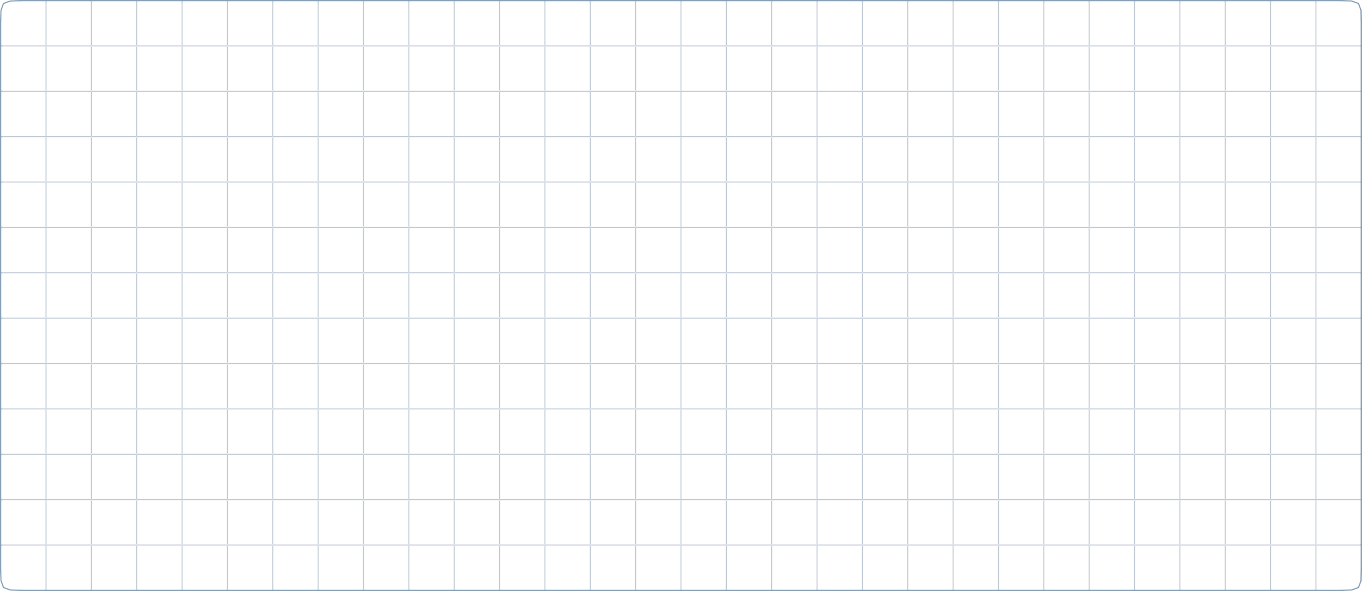 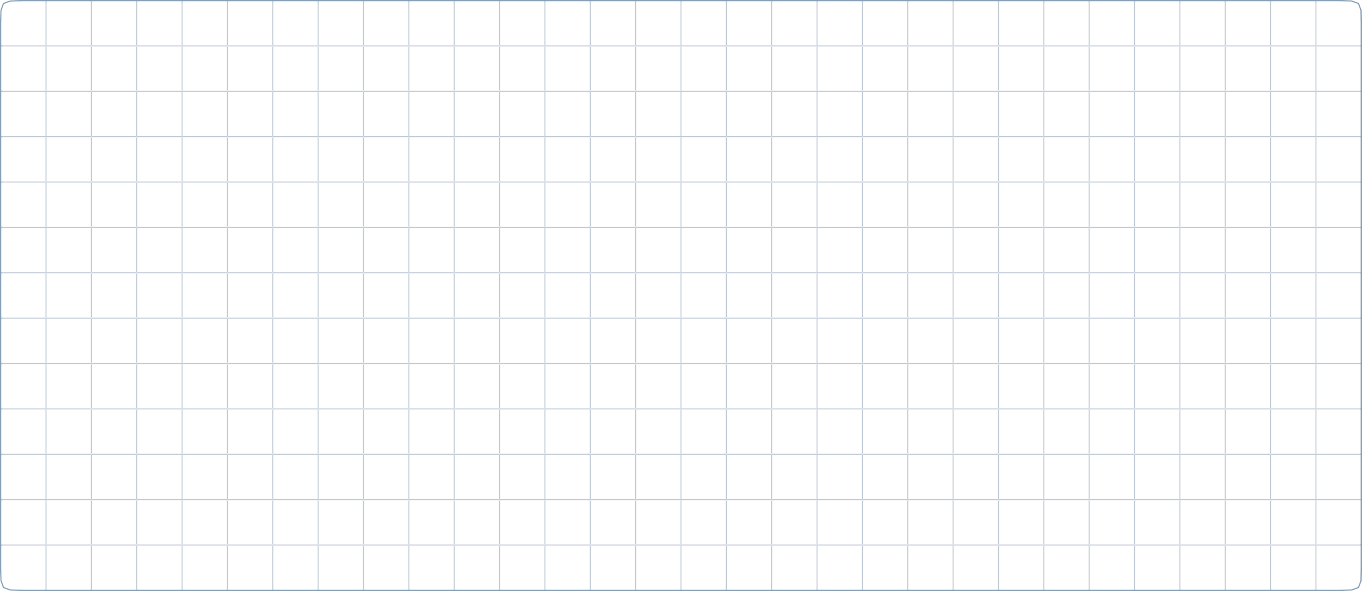 b. Claudio ordenó las sillas de la sala de clases, formando 8 filas con igual cantidad de sillas en cada una. Si en total Claudio ordenó 48 sillas, ¿cuántas sillas hay en cada fila?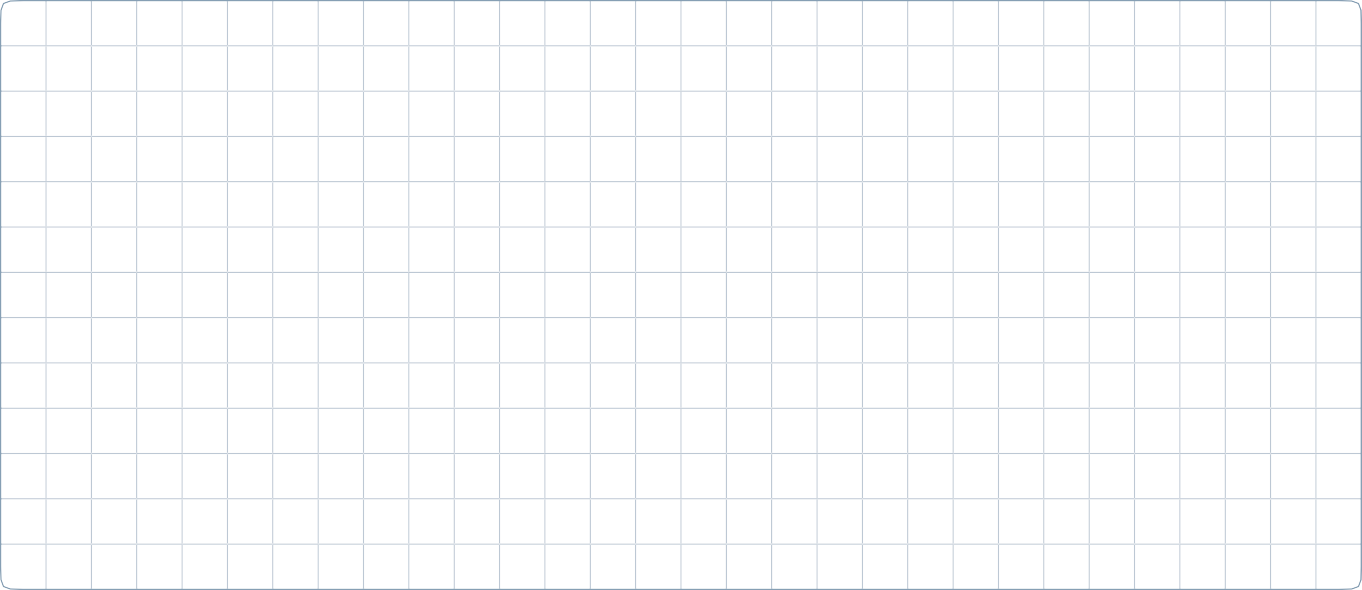 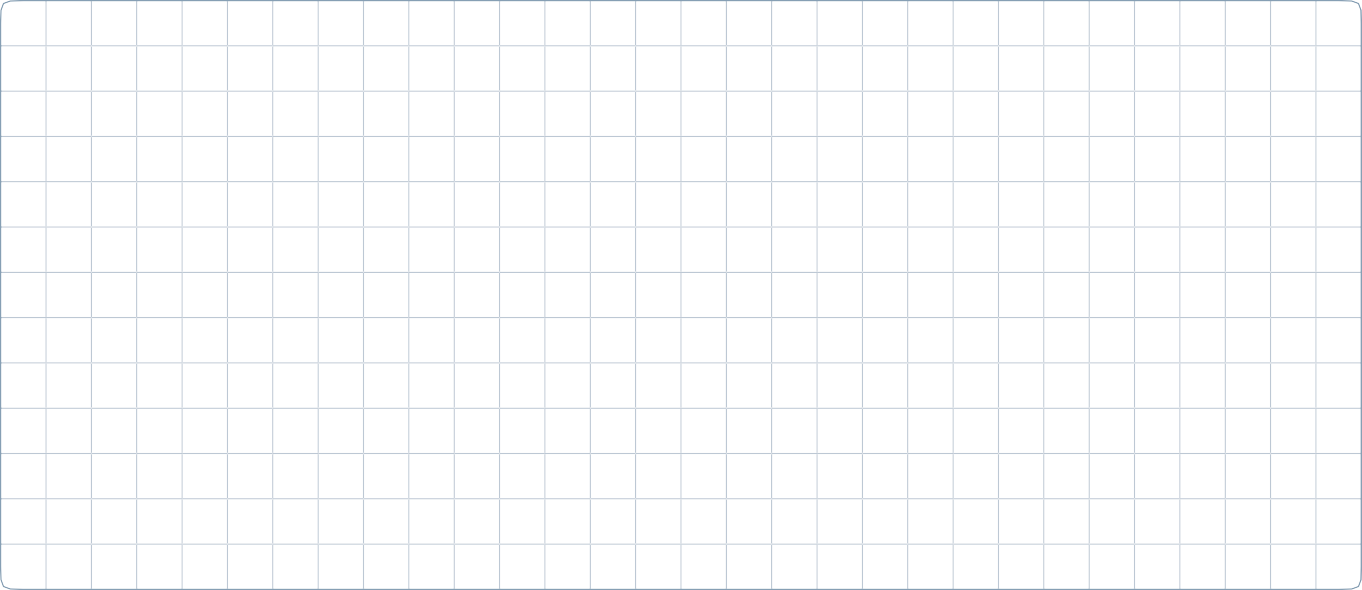 c. Inventa un problema de multiplicación y desarróllalo en tu cuaderno.OBJETIVOS DE APRENDIZAJEOA 8. Demostrar que comprenden las tablas de multiplicar hasta 10 de manera progresiva: • usando representaciones concretas y pictóricas • expresando una multiplicación como una adición de sumandos iguales